Publicado en Alicante el 21/09/2021 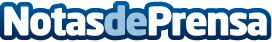 CRE-A Rural abre la inscripción a talleres formativos grupales 5 talleres formativos grupales darán respuesta a necesidades comunes de empresas locales y emprendedor@sDatos de contacto:María Jesús672 129 860. Nota de prensa publicada en: https://www.notasdeprensa.es/cre-a-rural-abre-la-inscripcion-a-talleres Categorias: Valencia Turismo Emprendedores E-Commerce http://www.notasdeprensa.es